North Dakota Hands & Voices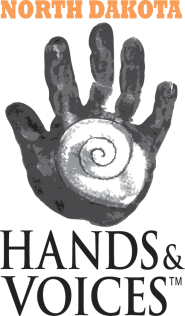 PO Box 1776Minot, ND 58702-1776                                                  Phone: 701-484-1605                 TRAVEL REIMBURSEMENTNorth Dakota Hands & Voices would like to provide support for your travel to an event they are hosting.  Please complete the below information so that we can consider your case and plan for reimbursement costs.  You will be notified once approved.  EVENT: 		Mindful Parent: Strategies to Facilitate Communication			EVENT LOCATION: 	Minot, ND;   The Grand Hotel				EVENT DATE: 		Friday, July 20th	6:00 – 8:00 PM			PARENT NAME: _____________________________________________________________________________________________________________CHILD’S NAME: _______________________________________________________________	AGE: __________________________________EMAIL: _______________________________________________________________________________________________________________________PHONE: _______________________________________________________________________ADDRESS: ___________________________________________________________________________________________________________________         CITY: ___________________________________________________	ZIP: ________________________________EXPECTED TRAVEL COST:MILEAGE: 		miles at $.545 / mile	HOTEL:		nights at $58/night at the Grand Hotel		FOOD: 		dinner will be provided the evening of the training	OTHER: ____________________________________________________________________________________________________________________________________________________________________________________________________________________________________________________	*submit completed form via mail to the above address or to jerrica.maxson@trinityhealth.org